                                                                                            ПРОЕКТ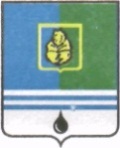                                          РЕШЕНИЕ                                   ДУМЫ ГОРОДА КОГАЛЫМАХанты-Мансийского автономного округа - ЮгрыОт «___»________________20___г.                                                       №_______ О плане работы Думы города Когалыма на 2018 годВ соответствии со статьями 50, 51 Регламента Думы города Когалыма, рассмотрев проект плана работы Думы города Когалыма на 2018 год, Дума города Когалыма РЕШИЛА:1. Утвердить план работы Думы города Когалыма на 2018 год согласно приложению к настоящему решению.2. Опубликовать настоящее решение и приложение к нему                        в газете «Когалымский вестник».ПредседательДумы города Когалыма                                                    А.Ю.ГоворищеваПриложениек решению Думы города Когалымаот 		№ Планработы Думы города Когалыма на 2018 год№п/пНаименование вопроса СрокисполненияОтветственный за подготовку1234Рассмотрение нормативных правовых актов Рассмотрение нормативных правовых актов Рассмотрение нормативных правовых актов Рассмотрение нормативных правовых актов 1.1.О внесении изменений в Устав муниципального образования город Когалымв течение года, по мере необходимостиДума города Когалыма,Администрация города Когалыма1.2.О внесении изменений в бюджет города Когалыма на 2018 год и плановый период 2019 и 2020 годовв течение года, по мере необходимостиАдминистрация города Когалыма1.3.О внесении изменений в Регламент Думы города Когалымав течение года, по мере необходимостиДума города Когалыма1.4.О проведении публичных слушаний по проектам нормативных правовых актов по вопросам местного значенияв течение года, по мере необходимостиДума города Когалыма,Администрация города Когалыма 1.5.О рассмотрении нормативных правовых актов, регламентирующих организацию деятельности органов местного самоуправления города Когалымав течение года, по мере необходимостиДума города Когалыма,Администрация города Когалыма1.6.О рассмотрении наградных документов по присвоению почетного звания «Почетный гражданин города Когалыма, награждению знаком отличия «За заслуги перед городом», и Почетной грамотой Думы города Когалымав течение года, по мере необходимостиДума города Когалыма1.7.О внесении изменений в прогнозный план (программу) приватизации муниципального имущества города Когалыма на 2018 годв течение года, по мере необходимостиАдминистрация города Когалыма 1.8.Об утверждении Порядка определения размера арендной платы за земельные участки земель населенных пунктов, находящиеся в собственности города Когалыма, предоставленные в аренду без торговфевральАдминистрация города Когалыма1.9.О внесении изменений в решение Думы города Когалыма от 26.01.2012 №118-ГД «Об утверждении Положения о порядке и условиях предоставления в аренду муниципального имущества, включенного в перечень муниципального имущества для поддержки субъектов малого и среднего предпринимательства и организаций, образующих инфраструктуру поддержки субъектов малого и среднего предпринимательства, не подлежащего приватизации»февральАдминистрация города Когалыма1.10.Отчет о выполнении прогнозного плана (программы) приватизации муниципального имущества за 2017 годмарт-апрельАдминистрация города Когалыма1.11.Отчет об исполнении бюджета города Когалыма за 2017 годапрельАдминистрация города Когалыма1.12.Отчет главы города Когалыма о результатах его деятельности и деятельности Администрации города Когалыма за 2017 год, в том числе о решении вопросов, поставленных Думой города КогалымаапрельАдминистрации города Когалыма1.13.Отчет о деятельности Думы города Когалыма шестого созыва за 2017 годапрельДума города Когалыма1.14.Отчет о деятельности Контрольно-счетной палаты города Когалыма за 2017 годапрельКонтрольно-счетная палата города Когалыма 1.15.О внесении изменений в решение Думы города от 26.04.2012 №148-ГД «О муниципальном дорожном фонде города Когалыма»июнь Администрация города Когалыма1.16.Об итогах работы в период отопительного сезона 2017 – 2018 годов и о мероприятиях по подготовке жилищно-коммунального хозяйства города Когалыма                           к отопительному сезону 2018 – 2019 годовиюньАдминистрация города Когалыма1.17.О согласовании (отказе в согласовании) замены дотации из регионального фонда финансовой поддержки муниципальных районов (городских округов) и регионального фонда финансовой поддержки поселений дополнительными нормативами отчислений от налога на доходы физических лицсентябрьАдминистрация города Когалыма1.18.О ходе выполнения мероприятий по подготовке объектов жилищно-коммунального хозяйства города Когалыма           к осенне-зимнему периоду 2018-2019 годовсентябрь Администрация города Когалыма1.19.О рассмотрении проектов муниципальных программ и предложений о внесении изменений в муниципальные программыоктябрь – ноябрьАдминистрация города Когалыма1.20.Об утверждении прогнозного плана (программы) приватизации муниципального имущества на 2019 годноябрь – декабрьАдминистрация города Когалыма1.21.О бюджете города Когалыма на 2019 год и на плановый период 2020 и 2021 годовноябрь – декабрьАдминистрация города Когалыма1.22.О плане работы Думы города Когалыма на 2019 годноябрь – декабрьДума города Когалыма1.23.О плане работы Молодежной палаты при Думе города Когалыма на 2019 годноябрь – декабрьМолодежная палата при Думе города КогалымаВопросы для рассмотрения на заседаниях Думы города и депутатских слушаниях:Вопросы для рассмотрения на заседаниях Думы города и депутатских слушаниях:Вопросы для рассмотрения на заседаниях Думы города и депутатских слушаниях:Вопросы для рассмотрения на заседаниях Думы города и депутатских слушаниях:2.1.О состоянии оперативной обстановки в городе Когалыме и результатах оперативно-служебной деятельности ОМВД России по городу Когалымумарт,ноябрьОМВД России по городу Когалыму2.2.О санитарно-эпидемиологическом благополучии населения города КогалымамартТерриториальный отдел Управления Федеральной службы по надзору в сфере защиты прав потребителей и благополучия человека по Ханты-Мансийскому автономному округу – Югре в городе Когалыме2.3.Повышение доступности и качества образовательных услуг через введение сертификата финансирования дополнительного образования детеймартАдминистрация города Когалыма2.4.О финансировании из бюджета города и исполнении мероприятий по уборке и вывозу снегамартАдминистрация города Когалыма2.5.О ходе реализации программы капитального ремонта общего имущества многоквартирных домов, расположенных на территории города Когалыма: итоги 2017 года и план на 2018 годмартАдминистрация города Когалыма2.6.Об эффективности работы, планах и перспективах развития Межшкольного Методического Центра города Когалыма. О мнении педагогического сообщества о качестве работы  Межшкольного Методического Центра города КогалымамартАдминистрация города Когалыма2.7.О приглашенных специалистах для осуществления трудовой деятельности в образовательных организациях города Когалыма и расходовании средств из бюджета города Когалыма на дополнительные меры социальной поддержки приглашенным специалистам в рамках муниципальной программы «Социальная поддержка жителей города Когалыма»майАдминистрация города Когалыма2.8.О приглашенных специалистах для осуществления трудовой деятельности в БУ ХМАО-Югры «Когалымская городская больница» и расходовании средств из бюджета города Когалыма на дополнительные меры социальной поддержки приглашенным специалистам в рамках муниципальной программы «Социальная поддержка жителей города Когалыма» майБУ ХМАО-Югры «Когалымская городская больница»Администрация города Когалыма 2.9.О перспективах развития здравоохранения на территории города Когалыма, в том числе:- об усовершенствовании системы предварительной записи пациентов на прием и графике приёма специалистами в БУ ХМАО – Югры «Когалымская городская больница»;- об эффективном использовании медицинского оборудования в кабинетах и специализированных группах образовательных организаций города Когалыма в рамках программы реабилитации.майБУ ХМАО-Югры «Когалымская городская больница»2.10.О работе БУ ХМАО – Югры «Когалымская городская больница» с учетом показателей территориальной программы государственных гарантий Ханты-Мансийского автономного округа – ЮгрымайБУ ХМАО-Югры «Когалымская городская больница»2.11.О суммах налогов, подлежащих уплате в 2018 году в бюджет города Когалыма, а также сведения о задолженности по налогам, подлежащим уплате в бюджет города Когалыма.О мерах, принятых в рамках полномочий по исчислению и своевременности уплаты (удержания и перечисления) в бюджет города Когалыма местных налогов и сборов.майИнспекция Федеральной налоговой службы по городу Сургуту Ханты-Мансийского автономного округа – Югры2.12.О погашении тела кредита и процентных ставок в рамках реализации инвестиционной программы ООО «Городские Теплосети» по реконструкции, модернизации и развитию системы теплоснабжения города Когалыма на 2010-2020 годы майАдминистрация города Когалыма2.13.О погашении тела кредита и процентных ставок в рамках реализации инвестиционной программы ООО «Горводоканал» по реконструкции, модернизации и развитию системы водоснабжения и водоотведения города Когалыма на 2010-2020 годы майАдминистрация города Когалыма2.14.Об итогах проведения работ по вовлечению жителей города Когалыма к участию в мероприятиях муниципальной программы «Формирование комфортной городской среды в городе Когалыме»сентябрьАдминистрация города Когалыма2.15.О проведении работ по текущему и капитальному ремонту автомобильных дорог местного значения в границах города КогалымасентябрьАдминистрация города Когалыма2.16.Об исполнении наказов избирателей депутатам Думы города Когалыма за 2017 - 2018 годсентябрьАдминистрация города Когалыма2.17.О предоставлении многодетным семьям земельных участков под индивидуальное жилищное строительствасентябрьАдминистрация города Когалыма2.18.Об исполнении Закона Ханты-Мансийского автономного округа – Югры от 17.11.2016 №79-оз «О наделении органов местного самоуправления муниципальных образований Ханты-Мансийского автономного округа – Югры отдельными государственными полномочиями в сфере обращения с твердыми коммунальными отходами» на территории муниципального образования город Когалымсентябрь Администрация города Когалыма 2.19.Об использовании объектов спортивного и культурного назначениясентябрьАдминистрация города Когалыма 2.20.О создании условий, направленных на улучшение качества связи в городе Когалыме (Интернет, телевидение, сотовая телефонная связь), доведение её до международных стандартовсентябрьАдминистрация города Когалыма 2.21.Об итогах работы Следственного отдела по городу Когалым и предложениях по профилактики преступленийноябрьСледственный отдел по городу Когалыму2.22.О состоянии дел в области безопасности дорожного движения в городе КогалыменоябрьГИБДД ОМВД России по городу Когалыму2.23.О реализации полномочий Администрации города Когалыма в области гражданской обороны, защиты населения и территорий от чрезвычайных ситуаций на территории города КогалымноябрьАдминистрация города Когалыма2.24.О работе общественного пассажирского транспорта на территории города Когалыманоябрь Администрация города Когалыма 2.25.Об организации контроля Администрацией города за объектами капитального строительства на территории муниципального образования, включая строительство социально-значимых объектовноябрь Администрация города Когалыма 2.26. Об исполнении майских Указов Президента Российской Федерацииноябрь Администрация города Когалыма Об исполнении протокольных поручений и рекомендаций по итогам заседаний Думы города постоянных комиссий, депутатских слушанийОб исполнении протокольных поручений и рекомендаций по итогам заседаний Думы города постоянных комиссий, депутатских слушанийОб исполнении протокольных поручений и рекомендаций по итогам заседаний Думы города постоянных комиссий, депутатских слушанийОб исполнении протокольных поручений и рекомендаций по итогам заседаний Думы города постоянных комиссий, депутатских слушаний3.1.О проделанной работе по оказанию содействия сотрудникам ОМВД России по городу Когалыму с целью профилактики мошенничеств:- о размещение информации профилактического характера в местах массового скопления граждан (в магазинах, больнице, лифтах);-  о включении в видео трансляцию в СКК «Галактика» тематических социальных роликов.Об организации проведения конкурса социальных роликов по предупреждению фактов мошенничеств на основании информации, представленной  ОМВД России по городу КогалымуфевральАдминистрация города Когалыма3.2.О приведении муниципальных правовых актов в соответствие с измененной схемой дислокации дорожных знаков в городе КогалымефевральАдминистрация города Когалыма3.3.Об организации перевозок спортсменов-инвалидов, занимающихся в спортивных комплексах города, до места тренировок и обратнофевральАдминистрация города Когалыма3.4.О земельных участках, находящихся в муниципальной собственности, на которых расположены входные группы, выходящие за границы земельного участка под многоквартирным домом февральАдминистрация города Когалыма3.5.Об исполнении полномочий отделом архитектуры и градостроительства Администрации города Когалыма по повышению социально-экономической эффективности градостроительных решений, в том числе осуществление комплексной и качественной застройки и благоустройства жилых микрорайонов, производственных и рекреационных зониюньАдминистрация города Когалыма3.6.О мероприятиях по повышению доходов и оптимизации расходов бюджета города Когалыма на 2018 годиюньАдминистрация города КогалымаВопросы по организации деятельности Думы городаВопросы по организации деятельности Думы городаВопросы по организации деятельности Думы городаВопросы по организации деятельности Думы города4.1.Подготовка документов к заседаниям Думы города, постоянных Комиссий и депутатских слушанийв течение года, по мере необходимостиДума города Когалыма4.2.О проведении антикоррупционной экспертизы проектов нормативных правовых актов, внесенных в Думу города, и действующих нормативных правовых актов Думы городав течение года, по мере необходимостиДума города Когалыма4.3.О проведении мониторинга правоприменения нормативных правовых актов Думы городав течение года, по мере необходимостиДума города Когалыма4.4.Организация рассмотрения внеплановых проектов нормативных правовых актов Думы городав течение года, по мере необходимостиДума города Когалыма4.5.Представление сведения о доходах, расходах, об имуществе и обязательствах имущественного характера депутатов Думы города Когалыма (и членов их семей) в адрес Губернатора Ханты-Мансийского автономного округа - Югрымарт-апрельДума города Когалыма4.6.Размещение сведений о доходах, расходах, об имуществе и обязательствах имущественного характера депутатов Думы города Когалыма (и членов их семей) на официальном сайте Администрации города КогалымамайДума города Когалыма4.7.Формирование перечня наказов избирателей депутатам Думы городаиюньДума города КогалымаРабота депутатов Думы города с избирателямиРабота депутатов Думы города с избирателямиРабота депутатов Думы города с избирателямиРабота депутатов Думы города с избирателями5.1.Проведение личного приема граждан и в Общественной приемной Думы городав течение года, по графикуДума города Когалыма5.2.Работа с письменными обращениями граждан к депутатам Думы городав течение года, по мере поступленияДума города Когалыма5.3.Отчеты депутатов Думы города перед избирателямиапрель-майДума города КогалымаИнформационное освещение деятельности Думы города Информационное освещение деятельности Думы города Информационное освещение деятельности Думы города Информационное освещение деятельности Думы города 6.1.Организация доступа к информации о деятельности Думы города Когалымав течение года, по мере необходимостиДума города Когалыма6.2.Организация своевременного размещения информации о деятельности Думы города Когалыма в средствах массовой информациив течение года, по мере необходимостиДума города КогалымаОбучение депутатов Думы города Обучение депутатов Думы города Обучение депутатов Думы города Обучение депутатов Думы города 7.1. Участие в семинарах и конференциях, организуемых Думой, Правительством Ханты-Мансийского автономного округа - Югрыпри организации мероприятийДума города Когалыма